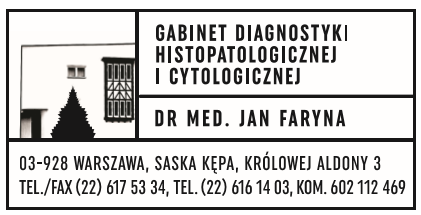 pieczątka jednostki zlecającejSKIEROWANIE NA BADANIE CYTOLOGICZNEDATA BADANIA (POBRANIA MATERIAŁU):…………………………….NR PREPARATU:……………….......................….IMIĘ I NAZWISKO PACJENTKI/PACJENTA:………………………………………………………………………………………………………………………………………PESEL:RODZAJ BADANIA:   □ szkiełko cytologiczne      □ LBC        □ HPV      □ Test CINTec p16DANE KLINICZNE:………………………………………………………………………………………..……………………………….OCENA MAKROSKOPOWA SZYJKI MACICY:     □ Bez zmian                □ EktopiaDATA  OM:……………………………………………………………………..CYKLE MIESIĄCZKOWE:     □ Prawidłowe        □ Nieregularne        □ Po menopauzie         □ HTZ    □ Ciąża            HBD…………     □ Po porodzie                       ANTYKONCEPCJA:      □ IUD               □ Antykoncepcja hormonalnaWYMAZ POBRANO Z:   □ Kanału szyjki i tarczy   □ Tarczy    □ Sklepienia pochwypodpis i pieczęć Lekarza zlecającego badanie